Módulo 1: Conversión y Llamado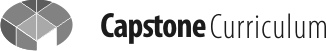 Prueba de la lección 1: La Palabra que CreaPágina 1 de 2Nombre	 Fecha  	Haga un círculo o escriba su mejor respuesta.Verdadero o falso. De acuerdo con su instructor, la Palabra de Dios es en sí el instrumento que crea (nace a) vida nueva en nosotros a través de nuestra fe en Jesucristo.¿Qué nombre le damos a la Palabra de Dios cuando decimos que Jesucristo mismo es la Palabra de revelación y redención? 	.La señal verdadera del discipulado es:Ir a la iglesia.Orar todos los días.Renunciar al cigarrillo.Ninguna de las opciones anteriores.Verdadero o falso. La Palabra de Dios puede ser entendida únicamente si el Espíritu Santo es el maestro de ella.El término revelación especial significa 	.De acuerdo a la Biblia, Dios creó el universo:Ex nihilo.Por el aliento de Su boca, es decir, por la palabra que Él habló.Por medio de Jesucristo.Todas las opciones anteriores.Curriculum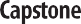 Módulo 1: Conversión y LlamadoPrueba de la lección 1: La Palabra que CreaPágina 2 de 2El término revelación general significa 	.El aspecto de la Palabra escrita, la cual incluye el Antiguo y el Nuevo Testamento, y es una colección de libros inspirados por el Espíritu que se llama 	.¿Cuál de las siguientes opciones NO es una de las formas para permanecer en la Palabra de Dios?Leer la Palabra.Meditar en la Palabra.Oír la Palabra al ser predicada.Estudiarla diligentemente.Todas estas son formas para permanecer en las Escrituras.El propósito de todas las cosas creadas, de acuerdo a la Palabra de Dios es 	.CurriculumMódulo 1: Conversión y LlamadoPrueba de la lección 2: La Palabra que ConvencePágina 1 de 2Nombre	 Fecha  	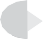 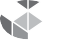 Haga un círculo o escriba su mejor respuesta.Mencione tres grupos, a los que Dios juzgará por último: 	, 	, y 	.Verdadero o falso. Todos los incrédulos serán condenados y sujetos a la ira de Dios.¿Cuál de las siguientes respuestas NO es verdad, respecto a la relación de la Ley con el pecado?Ninguno ha observado jamás la ley de Dios perfectamente, excepto Jesús.El no obedecer la ley de Dios, aun en la más pequeña medida, hace a una persona culpable de toda la Ley.La Ley es santa, buena, y aceptable.Podemos observar la ley si nos lo proponemos; el problema es que no queremos hacerlo.El término apostolicidad se refiere a la  	¿Cuál de los siguientes cuatro aspectos de la justicia de Dios NO es mencionado en la Escritura?Dios es perfectamente justo (recto).Nuestra justicia es aceptable ante Dios si es hecha con la motivación correcta.Dios atribuye la justicia de Jesús a nuestro favor cuando creemos.El Espíritu Santo crea la justicia de la Ley en nosotros.Verdadero o falso. Jesucristo es el tema central de la Biblia; el punto hermenéutico más importante para interpretar las Escrituras.CurriculumMódulo 1: Conversión y LlamadoPrueba de la lección 2: La Palabra que ConvencePágina 2 de 2Verdadero o falso. El pecado falla en ajustarse al propósito de Dios, y es todo lo contrario a Su carácter.La revelación de la Palabra de Dios ha llegado a nosotros en tres maneras; por medio de 	, 	, y 	.¿Cuál de los siguientes, NO es uno de los medios por el cual Jesús cumplió con el sistema de sacrificios en el Antiguo Testamento?Él es el sacrificio de la Pascua y el Sumo Sacerdote.Él es el sacerdote según el orden de Melquisedec.Él es el cumplimiento del templo.Él es la Mesa de los Cambiadores de Dinero, intercambiando Su justicia por nuestros pecados.Verdadero o falso. El plan de Dios para redimir a la humanidad fue revelado en el pacto con Abraham.CurriculumMódulo 1: Conversión y LlamadoPrueba de la lección 3: La Palabra que ConviertePágina 1 de 2Nombre	 Fecha  	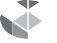 Haga un círculo o escriba su mejor respuesta.Sola fides significa 	mientras que sola gratia se refiere a 	.Verdadero o falso. Antes de la cruz, la Palabra de salvación vino en forma de expectación por la venida del Mesías, simbolizada en los sacrificios de animales.¿Cuál de las siguientes señales NO es una señal interna de conversión.Seguridad creciente que Dios es nuestro Padre celestial.Experiencia de oración.Hambre por la Palabra de Dios.El fin de todos los deseos por el pecado.Ninguna de las opciones anteriores.Metanoia (arrepentimiento) es un término que significa  	 	.¿Cuál de las siguientes declaraciones NO es verdad, en referencia a la conversión:El evangelio de Jesucristo es la Palabra que convierte.La conversión se concentra en creer la Palabra, no en hacer las obras de la Ley.La conversión es tanto un regalo de Dios como también nuestros propios hechos (fe y obras juntas).Hemos sido salvos, estamos siendo salvos, y seremos salvos.Módulo 1: Conversión y LlamadoPrueba de la lección 3: La Palabra que ConviertePágina 2 de 2Verdadero o falso. El fruto del Espíritu está disponible a todo creyente que camina en obediencia a Él.¿Cuál de los siguientes NO es un componente de arrepentimiento bíblico?Un cambio de mentalidad hacia Dios.Sentirse apesadumbrado por el pecado.Confesar y abandonar el pecado.Ningún deseo de restitución o restauración.Ninguna de las opciones anteriores.Pistis (fe) es la manera en que	.¿Cuál de las siguientes NO es una de las señales externas de conversión?Una clara identificación con otros cristianos.El despliegue del carácter de Cristo en nuestra vida.Un amor genuino hacia otros creyentes.Un deseo de separarnos y aislarnos de la gente perdida.Verdadero o falso. Mientras que es importante desear las señales de conversión, es posible ser salvo aun sin demostrar señales de conversión interna.